       ROMÂNIAJUDEȚUL PRAHOVAPRIMĂRIA ORAȘ BREAZA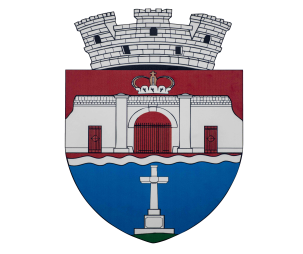 		   Str. Republicii, nr.82B;Cod fiscal:2845486;   Telefon: 0244 340 508; 0244 341 460;  Fax: 0244 340 428    e-mail:contact@primariabreaza.ro    web site:www.primariabreaza.ro    CERTIFICATE DE URBANISM     ELIBERATE OCTOMBRIE 2023NR. 34723 dosar IV/b/13/06.11.2023 PRIMAR,				                                                  BIROU UAT, BOGDAN CRISTIAN NOVAC				         INSP. CARMEN BEATRIS ȘERBNR.CRT.NR. C. U. /DATA ELIBERĂRIIINVESTITORADRESA LA CARE SE EXECUTĂ LUCRAREANR. CADASTRAL/CARTE FUNCIARĂDENUMIREA LUCRĂRII PENTRU CARE SE SOLICITĂ CERTIFICATUL DE URBANISM1390/04.10.2023Albu Corina CristinaStr. Dorobanți fn20030;CF 20030Informarepentru servicii notariale spre vânzare2391/04.10.2023Ciucă VasileStr. Tăli nr. 1531321; CF 31321Construire locuință unifamilială Dp+P+M, foișor  grădină3392/05.10.2023Dinică Mihai ValeriuStr. Viitorului nr. 921557; CF 21557Branșament apă4393/05.10.2023Oraș BreazaAleea Parcului nr. 2, bl. 24446/24;-i9 (20184-C1-U12)CF 352(20184-c1-u12)Schimbare destinație imobil cu număr cadastral 446/24; -i9( 20184-C1-U12) din "Spațiu administrativ" în "Bibliotecă")5394/06.10.2023Bălăceanu MihaiStr. Prunului nr. 8 B31825; 31875CF 31825; CF 31875Alipire două imobile (terenuri)6395/09.10.2023Papuc MariaStr. Plaiului nr. 6625327; CF 25327Reconfigurare 8interioară și extindere locuință C2 pe regim de înălțime parter, organizare de șantier7396/10.10.2023Alexandrescu NarcisaCol Dr. Popovici nr. 929937; CF 2993729938; CF 2993824628; CF 24628Alipire trei imobile8397/10.10.2023Orașul BreazaStr. Victoriei nr. 3-524817; CF 2481726508; CF 25508Alipire două imobile (terenuri și construcție)9398/11.10.2023Iorga Lucian ElvissStr. 23 August nr. 18426993; CF 26993Branșament electric trifazat și instalație de utilizare10399/13.10.2023Stamate OanaStr. Dorobanți nr. 1430393; 30393-C1;30393-C2Racord la rețeaua de canalizare11400/13.10.2023Țuțuianu ValeriuStr. Libertății fn21128; CF 21128Informare 12401/13.10.2023Bivolaru Cornel CristianStr. Bucegi nr. 31C31936;31936-C1;31936-C2; 21049; CF 21049Extindere locuință existentă C1 pe regim parter fără autorizație de construire- intrare în legalitate și extindere locuință pe regim Sp+P (piscină și terasă acoperită)13402/13.10.2023Ionescu MihaiStr. Col. Dr. Popovici nr. 1023891; 23891-C1CF 23891Desființare parțială, reconfigurare interioară , extindere și supraetajare locuință rezultând locuință cu regim de înălțime P+E  14403/16.10.2023Grăjdieru MarcelStr. Republicii nr. 14B31202; CF 31202Branșament apă15404/16.10.2023Pescaru Gheorghe -DamianStr. Războieni nr. 22Branșament apă16405/16.10.2023Dodoț IulianIntr. Lalelelor nr. 6A28753; 28768; 28768-C1; 28768-C2; 28768- C3CF 28753; CF 28768Branșament electric trifazat și instalație de utilizare17406/17.10.2023Radu AlexandrescuStr. Sunătorii nr. 49G30672; CF 30672Construire anexă gospodărească, împrejmuire parțială, bazin vidanjabil, branșamente utilități18407/17.10.2023Ferăstrăeru TiberiuStr. Republicii nr. 10530488; CF 30488Branșament apă și racord la rețeaua de canalizare19408/18.10.2023Fozocoș Briciu OanaStr. Surdești nr. 42 E25175; 25175-C1;CF 25175Împrejmuire teren, branșament apă și racord la rețeaua de canalizare 20409/18.10.2023SC Engie România prin SC Instant Construct Company pentru Bujgoiu Gheorghe Str. Caraiman nr. 69ABranșament gaze naturale21410/18.10.2023SC Engie România prin sc Instant Construct Company pentru Voicu Mădălina Elena Str. Muncii nr. 6225442; 25442-C1;CF 25442Branșament gaze naturale22411/19.10.2023Sterpan GheorgheStr. Victoriei nr. 77Branșament apă23412/20.10.2023Anghel Daniel GeorgeStr. 30 Decembrie nr. 67A23957; CF 23957Construire casă de vacanță unifamilială P+Em, cu anexe (bucătărie de vară și magazie) 24413/23.10.2023Ifrim Dorin și Ifrim RodicaStr. Republicii nr. 143B26617; CF 26617Construire locuință unifamilială P+E, anexă gospodărească parter, refacere împrejmuire teren, alei auto și pietonale, branșamente utilități, organizare de șantier25414/23.10.2023Dobre GheorgheStr. Căprioarelor nr. 2128381; CF 28381Amplasare rulotă și brașamente utilități, construire anexă edificată fără autorizație de construire26415/23.10.2023Voicu Iulian Str. Drum Nou nr. 30717;  30717-C1;  30717-C2; CF 30717    Informare27416/23.10.2023Popescu RaduIntrarea Lalelelor nr. 3 Informare28417/24.10.2023Coman AntonioStr. Libertății nr. 112A31551; 31551-C1;CF 31551 Împrejmuire parțială teren29418/24.10.2023Oraș BreazaAle. Parcului nr. 1, bloc 7, Nr. cad. 25748 - Nr. CF 25748; Ale. Parcului nr. 9, bloc 11A, sc. A și B, Nr. cad. 24479 - Nr. CF 24479; Ale. Parcului nr. 11, bloc 11B, sc. C, Nr. cad. 21035 - Nr. CF 21035; Ale. Parcului nr. 13, bloc 2, sc. A, Nr. cad. 1111 - Nr. CF 21105; Ale. Parcului nr. 14, bloc 3, sc. A și B, Nr. cad. 20011 - Nr. CF 20011; Ale. Parcului nr. 16, bloc 1, sc. A și B, Nr. cad. 20154 - Nr. CF 20154Eficientizare blocuri Cartier Breaza de Sus, oraș Breaza, județ Prahova31419/24.10.2023Oraș BreazaStr. Republicii nr. 75, bloc 27, sc. A și B, Nr. cad. 20037 - Nr. CF 20037; Str. Republicii nr. 75A, bloc 27, sc. C, Nr. cad. 598 - Nr. CF 26643; Fdt. Liliacului nr. 1, bloc 23, Nr. cad. 20661 - Nr. CF 20661; Fdt. Liliacului nr. 17, bloc 14A, sc. A și B, Nr. cad. 20128 - Nr. CF 20128; Fdt. Liliacului nr. 19, bloc 14B, sc. A și B, Nr. cad. 285 - Nr. CF 21497Eficientizare blocuri Cartier Breaza de Sus, oraș Breaza, județ Prahova32420/24.10.2022Ghiță TiberiuStr. Muncii nr. 26E30862; CF 30862Amplasare bazin vidanjabil etanș33421/26.10.2023Olteanu Laura OtiliaStr. Col. Dr. Popovici nr. 4031925; 31925-C1;31925-C2Dezmembrare imobil (teren și construcții) în două loturi34422/30.10.2023Vasilescu Mariana- Martha- MihaelaStr. Armoniei fn32031; CF 32031Dezlipire imobil (teren)  în trei loturi35423/30.10.2023Iancu Constantin SorinStr. Pescăruși nr. 27Branșament electric și instalație de utilizare36424/30.10.2023Nae Gheorghe Florin prin Voicilă AdrianStr. Tălii nr. 28A1503/2/1 CF 28491Informare în vederea vânzării37425/31.10.2023SC Engie România prin SC Instant Construct Company pentru Petre Marian Str. Ocinei nr. 176 27275; CF 27275Branșament gaze naturaleResponsabilNr.pag/nr.ex.Nume si prenumeFunctia publicaSemnaturaDataRedactat2/1 Carmen  Beatris ȘerbInspector06.11.2023